Publicado en Madrid el 23/05/2019 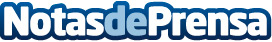 MILAR inaugura un nuevo local en SegoviaLa compañía cambia de ubicación en su compromiso por la cercanía con los clientesDatos de contacto:Isabel Tierraseca917818090Nota de prensa publicada en: https://www.notasdeprensa.es/milar-inaugura-un-nuevo-local-en-segovia_1 Categorias: Nacional Castilla y León Innovación Tecnológica Actualidad Empresarial http://www.notasdeprensa.es